 ҠА РАР                                                                                  ПОСТАНОВЛЕНИЕ21 март  2013 й.                            №  12                                     21 марта .«Об утверждении Порядка расположения помещений и земельных участков, специально предназначенных для розничной продажи продукции средств массовой информации, специализирующихся на сообщениях и материалах эротического характера и схемы размещения нестационарных торговых объектов  на территории сельского поселения Старотумбагушевский сельсовет муниципального района Шаранский район Республики Башкортостан»В соответствии со статьёй 37 Закона Российской Федерации от 27 декабря 1991 года № 2124-1 «О средствах массовой информации», Уставом сельского поселения Старотумбагушевский сельсовет муниципального района Шаранский район Республики Башкортостан ПОСТАНОВЛЯЮ:1. Утвердить прилагаемый Порядок расположения помещений и земельных участков,  специально предназначенных для розничной продажи продукции средств массовой информации, специализирующихся на сообщениях и материалах эротического характера (Приложение №1) и схему размещения нестационарных торговых объектов (Приложение №2) на территории сельского поселения Старотумбагушевский сельсовет муниципального района Шаранский район Республики Башкортостан       2.  Обнародовать настоящее постановление    в здании сельской библиотеки д.Старотумбагушево муниципального района Шаранский район Республики Башкортостан по адресу: Республика Башкортостан, Шаранский район, д.Старотумбагушево, ул. Центральная, д.14 и на официальном сайте http://www.stumbagush.sharan-sovet. сельского поселения Старотумбагушевский сельсовет муниципального района Шаранский район Республики Башкортостан 3. Постановление вступает в силу со дня официального опубликования (обнародования).И.о. главы сельского поселения                               И.Х. БадамшинПОРЯДОК РАСПОЛОЖЕНИЯ ПОМЕЩЕНИЙ И ЗЕМЕЛЬНЫХ УЧАСТКОВ, СПЕЦИАЛЬНО ПРЕДНАЗНАЧЕННЫХ ДЛЯ РОЗНИЧНОЙ ПРОДАЖИ ПРОДУКЦИИ СРЕДСТВ МАССОВОЙ ИНФОРМАЦИИ, СПЕЦИАЛИЗИРУЮЩИХСЯ НА СООБЩЕНИЯХ И МАТЕРИАЛАХ ЭРОТИЧЕСКОГО ХАРАКТЕРА, НА ТЕРРИТОРИИ СЕЛЬСКОГО ПОСЕЛЕНИЯ СТАРОТУМБАГУШЕСКИЙ СЕЛЬСОВЕТ МУНИЦИПАЛЬНОГО РАЙОНА ШАРАНСКИЙ РАЙОН РЕСПУБЛИКИ БАШКОРТОСТАН 1. Настоящий Порядок разработан в соответствии с Федеральным законом от 6 октября 2003 года № 131-ФЗ «Об общих принципах организации местного самоуправления в Российской Федерации», статьёй 37 Закона Российской Федерации от 27 декабря 1991 года № 2124-1 «О средствах массовой информации», Уставом сельского поселения Старотумбагушевский сельсовет муниципального района Шаранский район Республики Башкортостан.2. Розничная продажа продукции средств массовой информации, специализирующихся на сообщениях и материалах эротического характера (далее - эротическая продукция), на территории сельского поселения Старотумбагушевский сельсовет муниципального района Шаранский район Республики Башкортостан допускается только в специально предназначенных помещениях  и на земельных участках  и в запечатанных прозрачных упаковках.3. Помещения и  земельные  участки, предназначенные для розничной продажи продукции средств массовой информации, специализирующихся на сообщениях и материалах эротического характера, не должны располагаться:- в объектах мелкорозничной торговли;- в продовольственных магазинах и предприятиях общественного питания, в торговых и развлекательных центрах;- в зонах отдыха, местах народных гуляний, на вокзалах, на рынке и на оптовых продовольственных складах, стадионе и парках, детских, образовательных, культовых и медицинских учреждениях и на прилегающих к указанным местам территориях на расстоянии не менее .СХЕМА РАЗМЕЩЕНИЯ НЕСТАЦИОНАРНЫХ ТОРГОВЫХ ОБЪЕКТОВ, СПЕЦИАЛЬНО ПРЕДНАЗНАЧЕННЫХ ДЛЯ РОЗНИЧНОЙ ПРОДАЖИ ПРОДУКЦИИ СРЕДСТВ МАССОВОЙ ИНФОРМАЦИИ, СПЕЦИАЛИЗИРУЮЩИХСЯ НА СООБЩЕНИЯХ И МАТЕРИАЛАХ ЭРОТИЧЕСКОГО ХАРАКТЕРА, НА ТЕРРИТОРИИ СЕЛЬСКОГО ПОСЕЛЕНИЯ СТАРОТУМБАГУШЕСКИЙ СЕЛЬСОВЕТ МУНИЦИПАЛЬНОГО РАЙОНА ШАРАНСКИЙ РАЙОН РЕСПУБЛИКИ БАШКОРТОСТАН БАШКОРТОСТАН  РЕСПУБЛИКАҺЫ  ШАРАН  РАЙОНЫ  МУНИЦИПАЛЬ  РАЙОНЫ ИСКЕ ТОМБАҒОШ АУЫЛ СОВЕТЫАУЫЛ БИЛӘМӘҺЕ СОВЕТЫИске Томбағош ауылы, тел. (34769) 2-47-19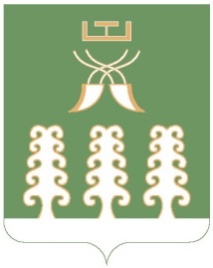 РЕСПУБЛИКА  БАШКОРТОСТАНМУНИЦИПАЛЬНЫЙ РАЙОНШАРАНСКИЙ РАЙОНАДМИНИСТРАЦИЯ   СЕЛЬСКОГО ПОСЕЛЕНИЯ            СТАРОТУМБАГУШЕВСКИЙ СЕЛЬСОВЕТ с. Старотумбагушево, тел.(34769)  2-47-19Приложение №1Утверждёнпостановлением и.о. главы сельского поселения №12 от 21 марта 2013 годаПриложение №2Утверждёнпостановлением и.о. главы сельского поселения №12 от 21 марта 2013 года№П/ПАдрес или адресное обозначениеПлощадьЗемель-ного участкаСпециали-зацияНестационар-ного торгового объектаПериод размеще-ния нестацио-нарного торгового объектаФорма собствен-ности земель-ногоИнфор-мацияо право-обладателеДопол-нитель-ная инфор-мация1452636РеспубликаБашкортостанШаранскийРайонД.ТемяковоУл.Зеленая, д.1 Б120 кв.м.Розничная продажа продукции средств массовой информации, специализи-рующихся  на сообщениях и материалах эротического характера Кругло-годичноарендаЗемли сельского поселения Старотумбагушевский сельсовет (земли населенных)пунктов2452636РеспубликаБашкортостанШаранскийРайонД.СтарыйКичкиняшУл.Подгорная, д.980 кв.м.Розничная продажа продукции средств массовой информации, специализи-рующихся  на сообщениях и материалах эротического характераКругло-годичноарендаЗемли сельского поселения Старотумбагушевский сельсовет (земли населенных)пунктов3452636РеспубликаБашкортостанШаранскийРайонд. Новотум-багушевоУл. Лесная, д.23120 кв.м.Розничная продажа продукции средств массовой информации, специализи-рующихся  на сообщениях и материалах эротического характераКругло-годичноарендаЗемли сельского поселения Старотумбагушевский сельсовет (земли населенных)пунктов